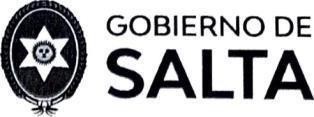 Ministerio de Gobierno, Derechos Humanosy TrabajoSecretaría de Defensa del Consumidor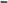 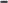 Salta, de	de 2023Sra. Secretaria de Defensa del ConsumidorDra. Maria Pia SaraviaPor la presente, quien suscribe le solicita su rúbrica para habilitar el Libro de Reclamos y Quejas N O. de foliatura	Este registro será utilizado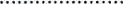 por...	(colocar la razón social y nombre de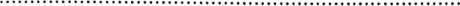 fantasía), cuyo rubro de actividad es	(completar).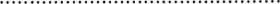 Además, informo que este comercio / empresa / entidad con CUIT NO....tiene domicilio legal en		(sede social o domicilio del dni) , y domicilio comercial	. ( domicilio del establecimiento donde permanecerá el libro).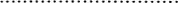 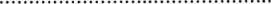 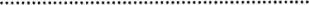 Para el caso de presentarse algún reclamo, indico que la persona que abordará el mismo será	(nombre completo del responsable yDNI del mismo), con número telefónico de contacto disponible para tal fin(característica y número fijo o celular), y correo electrónico: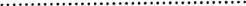 Finalmente, acompaño para esta rúbrica el libro de actas.Sin otro particular, me despido atentamente.(FIRMA)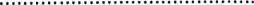 Aclaración y cargo, en manuscrita o selloEspaña NO 1350 | Salta Capital I Tel. 4317599 | www.consumidorsalta.gob.arATENCIÓNSe debe informar en el local comercial la disponibilidad del libro de quejas con una carcelería adaptada al formato conforme reglamentación de la Ley7800 en el:ARTÍCULO 15º.- (Art. 15° Ley 7800).Los carteles en los cuales se informa de la existencia del Libro de Quejas, Agradecimientos, Sugerencias y Reclamos, tendrán como mínimo una medida de 31 cms. x 43 cms., con letras de al menos 1,5 cms. de altura, conteniendo la siguiente leyenda: "Sr./a. consumidor/a: Se encuentra a disposición. Libro de Quejas, Agradecimientos, Sugerencias y Reclamos. En caso de asentar una queja deberán entregarle gratuitamente una copia del folio donde quedó registrada la misma. Denuncie su incumplimiento en la Secretaría de Defensa del Consumidor, calle España N° 1350 de la ciudad de Salta. Conf. Arts. 11 y 15 Ley N° 7.800".Ministerio de Gobierno,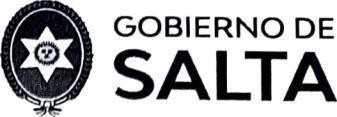 Derechos Humanos,Trabajo y Justicia- Secretaría de Defensa del Consumidor -A efecto de dar mayor agilidad al trámite correspondiente a la rúbrica del Libro de Quejas, se informa que:A) Deberá concurrir a la Secretaria de Defensa del Consumidor de la Provincia para el supuesto caso de solicitar por primera vez, reinscripción por pérdida, robo, hurto, etc. del Libro de Quejas y para el caso de cambio de carátula del Libro de Quejas por transferencia del fondo de comercio, fusión, transformación, etc.Y presentar:I (un) Libro de Actas de tapa dura, tamaño oficio, con un mínimo de 100 hojas (por cada local comercial).Nota por duplicado dirigida a la Secretaria de Defensa del Consumidorl, solicitando la rúbrica del libro de quejas. La nota deberá contener lo siguiente:RAZÓN SOCIALNOMBRE DE FANTASÍARUBRO DE ACTIVIDADSUCURSALDOMICILIOLOCALIDADDEPARTAMENTOCUIT.TELÉFONO RECLAMOS 10.ENCARGADO DE RECLAMOS y NO de DNI 11.E-MAIL de RECLAMOSA continuación, se adjunta modelo de nota a presentar.España NO 1350 | Salta Capital I Tel. 4317599 | www.consumidorsalta.gob.ar